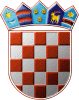 REPUBLIKA HRVATSKAKRAPINSKO – ZAGORSKA ŽUPANIJAGRAD ZLATARGRADSKO VIJEĆEKLASA: 024-02/23-01/08URBROJ: 2140-07-01-24-9U Zlataru, 19. veljače 2024.Temeljem članka 58. stavka 7. Poslovnika Gradskog vijeća Grada Zlatara („Službeni glasnik Krapinsko-zagorske županije“ broj 27/13., 17A/21, 54A/21), Gradsko vijeće Grada Zlatara na 22. sjednici održanoj 28. veljače 2024. godine donosiZAKLJUČAKZapisnik 21. sjednice Gradskog vijeća Grada Zlatara, KLASA: 024-02/23-01/08,  URBROJ: 2140-07-01-23-2, održane 13. prosinca 2023. godine, usvaja se bez primjedbi.  PREDSJEDNICADanijela FindakDOSTAVITI:Prilog zapisniku,Evidencija,Arhiva.